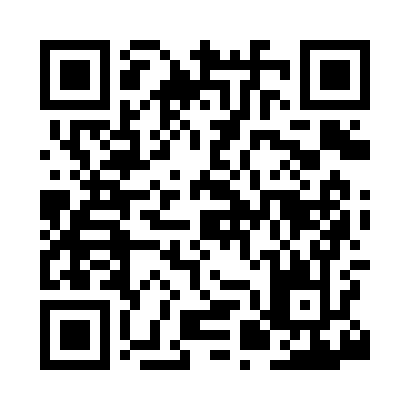 Prayer times for Brakebill, Arkansas, USAMon 1 Jul 2024 - Wed 31 Jul 2024High Latitude Method: Angle Based RulePrayer Calculation Method: Islamic Society of North AmericaAsar Calculation Method: ShafiPrayer times provided by https://www.salahtimes.comDateDayFajrSunriseDhuhrAsrMaghribIsha1Mon4:215:501:084:598:269:542Tue4:225:501:084:598:269:543Wed4:235:511:084:598:269:544Thu4:235:511:084:598:259:535Fri4:245:521:094:598:259:536Sat4:255:521:094:598:259:537Sun4:255:531:094:598:259:528Mon4:265:531:095:008:249:529Tue4:275:541:095:008:249:5110Wed4:285:551:095:008:249:5111Thu4:295:551:095:008:239:5012Fri4:295:561:105:008:239:4913Sat4:305:571:105:008:239:4914Sun4:315:571:105:008:229:4815Mon4:325:581:105:008:229:4716Tue4:335:591:105:008:219:4617Wed4:345:591:105:008:219:4618Thu4:356:001:105:008:209:4519Fri4:366:011:105:008:199:4420Sat4:376:011:105:008:199:4321Sun4:386:021:105:008:189:4222Mon4:396:031:105:008:179:4123Tue4:406:041:105:008:179:4024Wed4:416:041:105:008:169:3925Thu4:426:051:104:598:159:3826Fri4:436:061:104:598:149:3727Sat4:446:071:104:598:149:3628Sun4:456:081:104:598:139:3529Mon4:466:081:104:598:129:3430Tue4:476:091:104:598:119:3231Wed4:496:101:104:588:109:31